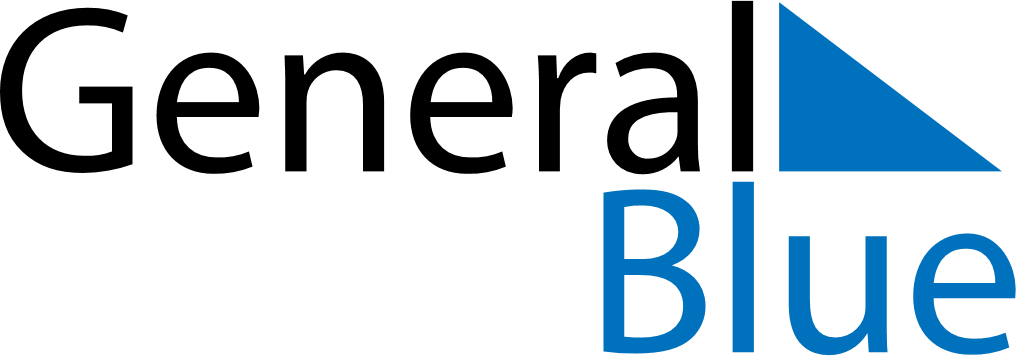 October 2026October 2026October 2026October 2026October 2026October 2026GuatemalaGuatemalaGuatemalaGuatemalaGuatemalaGuatemalaMondayTuesdayWednesdayThursdayFridaySaturdaySunday12345678910111213141516171819202122232425Revolution Day262728293031NOTES